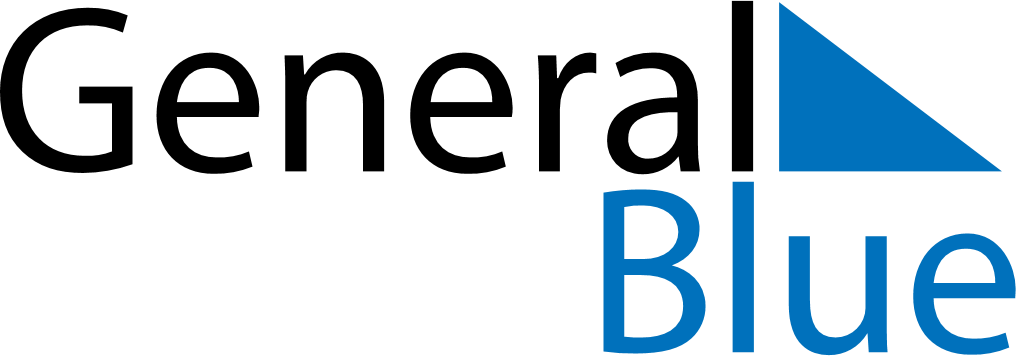 May 2026May 2026May 2026May 2026GuyanaGuyanaGuyanaMondayTuesdayWednesdayThursdayFridaySaturdaySaturdaySunday1223Labour Day456789910Arrival Day111213141516161718192021222323242526272829303031Independence DayEid Ul Adha